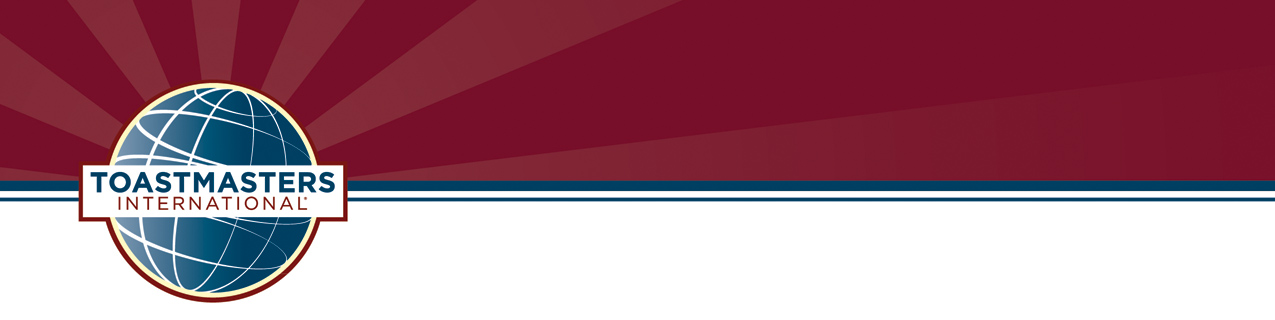 District 54 Executive Committee Meeting MinutesSaturday, March 19, 2022Virtual MeetingTABLE OF CONTENTSOPENING ………………………………………………………………….…………………...…….…..3WELCOME………………………………………………………………………………………………..3INSPIRATION……………………………………………………………….…………………………….3OUR DISTRICT VISION, MISSION AND CORE VALUES…………………………….…………….3ROLL CALL/QUORUM CERTIFICATION...…………………………………………………………3-4ADOPTION OF AGENDA ……….……………………….……………...…….……………….…….…4ADMINISTRATION MANAGER …………………….………………………………………….……….4 FINANCE MANAGER…………………………………………...……………………………………….5DIVISION A..………………………………………………………………………………………………5DIVISION D ……………………………………………………………………………………………….5DIVISION C …………………………….……………………………………………………..………….6DIVISION B …..……………………………….………………………………………………………….6PUBLIC RELATIONS MANAGER………………………………………………………………………6CLUB GROWTH DIRECTOR…………….………….………………………………………...............7PROGRAM QUALITY DIRECTOR……….…………………….………………………………….……7DISTRICT DIRECTOR…………………….……………………………………………………………..7DISTRICT LEADERSHIP COMMITTEE……………………………………………………………….7REALIGNMENT COMMITTEE………………………………………………………………………….8OLD BUSINESS…………………………………………………………………………………………..8OPEN DISCUSSION/Q&A………………………………………………………………………………8NEW BUSINESS…………..…………………………………….……………………………………….8CLOSING THOUGHTS ………...……………………………………………………………………….8ADJOURNMENT ………..………….………………………….…………………………………..…….8OPENINGMichael Bradford, Logistics Manager, called the meeting to order at 9:15 am. He led us in the Pledge of Allegiance.WELCOME Maryann Reichelt, DTM, District Director, welcomed everyone to the meeting. She facilitated the DEC meeting. INSPIRATIONAbraham Gunaseelan, Finance Manager, gave the inspiration. Problems exist on world stage and in our own lives. Unpleasant situations don’t go away even if we ignore them. We can change the way we think about problems- they are actually challenges and opportunities.If you stay focused on your goals instead of your problems, you would have a much better and more enjoyable life. OUR DISTRICT VISION, MISSION and CORE VALUESThe reading of Our Vision and District Mission was led by Kari Susairaj, Administration Manager.District Vision
Move from a slow-moving dream to a vibrant District where all members, current and new, achieve their goals.District Mission
We build new clubs and support all clubs in achieving excellence. District Core ValuesWe strive to adhere to the following core values:IntegrityRespectServiceExcellenceDISTRICT OFFICERS IN ATTENDANCE20 voting members were present – a quorum is 13; therefore, there was a quorum at the   meeting.ADOPTION OF AGENDAMaryann Reichelt, DTM, District Director, reviewed the agenda for the meeting.   Changes to the agenda included:  December in heading should be changed to MarchTony Koury, DTM, Club Growth Director, made the motion to accept the agenda as amended; Dan Kyburz, DTM, Program Quality Director seconded the motion. No opposition: agenda accepted as amended. ADMINISTRATION MANAGERKari Susairaj, Administration Manager, presented the March minutes. The meeting minutes and all other meeting-related documents are now housed on the D54 website. The meeting minutes were reviewed and approved beforehand by the D54 Trio. Therefore, no additional approval is needed during the meeting.FINANCE MANAGERAbraham Gunaseelan, Finance Manager, gave the finance report as it was from January. Report submitted and attached. Available funds: 28,296.01 (minus minimum district fund)Division Reports & PRM ReportThe verbal reports were submitted by Division Directors in advance of meeting. The reports were presented in the following order: A, D, C, B.DIVISION ABill Smola, Division A Director, presented the Division A Director’s report. Report submitted and attached.Couple clubs adjusting meetingsOne is holding a ‘bring a guest and tailgate party’Area contests complete*Congratulations to Mike Barry and Marc Lindsay for advancing to the Division Contest for the international speech contest, and Terry Eagan moving on to the Tall Tales Contest.DIVISION DMartha Sojka, Division D Director, presented the Division D Director’s report. Report submitted and attached.Working to find future leadersArea contests completeDIVISION CJen Ho, Division C Director, presented the Division C Director’s Report. Report submitted and attached. 9 clubs close to achieving Distinguished statusCombined area contests completeDIVISION BLaura Hansen, Division B Director, presented the Division B Director’s report. Report submitted and attached.Combined area contests March 20Focus on community and connection- why people come to toastmastersPUBLIC RELATIONS MANAGERAdam Bockler, Public Relations Manager, presented the Public Relations Manager report. Report submitted and attached.Weekly email newsletter is getting many submissions each weekPeople like the newsletter- open rate has increasedAnnual conference- Facebook advertisingDriving people to annual conference siteDistrict 54 page on Facebook: https://www.facebook.com/d54tm  District 54 group on Facebook: https://www.facebook.com/groups/498728804348481District 54 website link: https://d54tm.com/District 54 on LinkedIn: https://www.linkedin.com/company/76960127 CLUB GROWTH DIRECTORTony Koury, DTM, Club Growth Director, presented the Club Growth Director Report. Report submitted and attached.Paperwork submitted for new club- Black Chamber of CommerceFollowing up with club leads11 clubs suspendedPROGRAM QUALITY DIRECTORDan Kyburz, DTM, Program Quality Director, gave the Program Quality Director’s report. Report submitted and attached and is also stored on the district website.Memberships are dueArea visits due end of AprilTLI summer- still looking for South deanContest dates/times are listed on district website DISTRICT DIRECTOR Maryann Reichelt, DTM, District Director, presented the District Director Report. Report submitted and attached. Officers need to submit duesTI magazine mentions ways to keep members and energize club meetingsD54 Annual Conference- April 23 & 30Registration now openApril 29 District Council meetingDISTRICT LEADERSHIP COMMITTEEBala Sreedharan, DTM, IPDD, District Leadership Committee Chair, presented the District Leadership Committee Report. Report is stored on the district website. DLC report complete as there are no nominations for CGDQualified candidates must let district know 7 days prior to annual meetingREALIGNMENT COMMITTEE Sherri DeLeonardis, DTM, Realignment Committee Chair, presented the District Leadership Committee Report. Report submitted and attached. Members from each division representedOLD BUSINESSNo old business was discussedOPEN DISCUSSION/Q&ANo open discussion presentedNEW BUSINESSNo new business presentedCLOSING THOUGHTSMichael Bradford, gave the closing thoughts. “Many of life’s failures are people who did not realize how close they were to success when they gave up.” - Thomas Edison.We want to give up when everything doesn’t go our way. The finish line might be right in front of you- don’t get discouraged. ADJOURNMENTMotion to adjourn the meeting was made by Jana Hergert, Area 20 Director; motion seconded by Bill Smola, Division A Director. Motion carried.Maryann Reichelt, DTM, District Director adjourned the meeting at 10:56 am.Respectfully Submitted,  Kari Susairaj, EC5District 54 Administration Manager, 2021-2022Present FirstLast DesignationOffice XMARYANNREICHELTDTMDISTRICT DIRECTOR XDANKYBURZDTMPROGRAM QUALITY DIRECTORXTONYKOURYDTMCLUB GROWTH DIRECTORXADAMBOCKLERLD5PUBLIC RELATIONS MANAGERXKARISUSAIRAJEC5ADMINISTRATION MANAGERXABRAHAMGUNASEELANIP3FINANCE MANAGERXBALASREEDHARANDTMIMMEDIATE PAST DISTRICT DIRECTOR, NVXMICHAEL BRADFORDACB, ALBLOGISTICS MANAGER, NVXWILLIAMSMOLAVC3DIVISION A DIRECTOR XLAURAHANSENLD5DIVISION B DIRECTOR XJENNIFERHOMS1DIVISION C DIRECTOR XMARTHASOJKAIP3DIVISION D DIRECTOR XRACHELSCANLANIP5AREA 10 DIRECTOR XLOUISKREPPERTDTMAREA 11 DIRECTOR XNOELGANAYDTMAREA 12 DIRECTOR XJANAHERGERTPM4AREA 20 DIRECTOR XPATRICKOLSONDTMAREA 21 DIRECTOR TBDAREA 22 DIRECTOR XLAKSHMIGOPALAKRISHNANPM4AREA 23 DIRECTOR TBDAREA 30 DIRECTOR XGARYVAUGHNDL4AREA 31 DIRECTOR GARYOHLERPM3AREA 32 DIRECTOR KRISTIANKINDPI4AREA 40 DIRECTOR DALEPOSONTDL1AREA 41 DIRECTOR XDARRELFELTYDTMAREA 52 DIRECTOR 